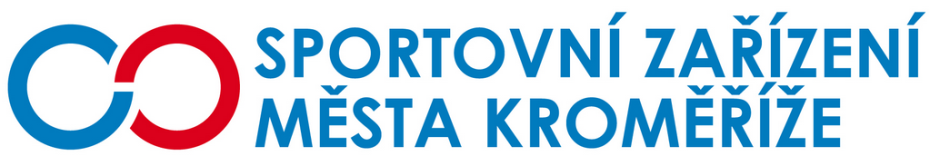 Objednávka 398/2018Objednatel							DodavatelSportovní zařízení města Kroměříž,				Sporttime, s.r.o.příspěvková organizace						Blanenská 1996/12aObvodová 3965							664 34 Kuřim767 01  Kroměříž						IČ: 21551430							IČ: 607 06 350DIČ: CZ21551430						DIČ: CZ 607 06 350číslo účtu: 
kód banky: 2700
název banky: Uni Credit BankObjednávka zbožíDobrý den,objednávám u Vás 118ks bund Doccio ve velikostech:S – 30 ksM – 31ksL – 25 ksXL – 25 ks2XL – 4 ks3XL – 2 ks4XL – 1 ks109 ks bund Doccio Jr ve velikostech:8Y – 15 ks10Y – 37 ks12Y – 30 ks14Y – 27 ksMístem určení je prodejna se sportovním zbožím Bauer, Sportovního zařízení města Kroměříže, příspěvkové organizace.Žádáme o vystavení faktury, kterou po přijetí proplatíme převodem z účtu. Dále žádáme o potvrzení objednávky telefonicky na čísloV Kroměříži dne 17. 12. 2018S pozdravemIng. Ondřej Šabata, PhD.Správce rozpočtuSportovní zařízení města Kroměříže, příspěvková organizaceDobrý den, Vaši objednávku akceptujeme.17. prosinec 2018Ing. ŠlesingerSporttime, s.r.o.